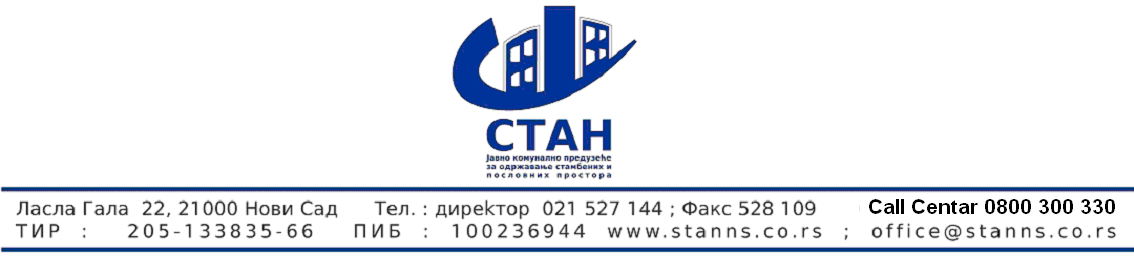 КОНКУРСНА  ДОКУМЕНТАЦИЈАЈавна  набавка бр. 23/2018Отворени поступакГОРИВОСАДРЖАЈ КОНКУРСНЕ ДОКУМЕНТАЦИЈЕ- Позив за подношење понуда- Oпшти подаци о набавци-Упутство понуђачима како да саставе понуду-Испуњеност услова из члана 75.и 76. Закона и упутство како се доказује   испуњеност услова-Образац понуде са спецификацијом- Подаци о понуђачу-Подаци о подизвођачу-Подаци о заједничкој понуди-Образац структуре цене- Образац трошкова припреме понуде-Изјава о независној понуди-Модел уговораНа основу члана 60. Закона о јавним набавкама ( Службени гласник РС" број 124/2012,14/2015,68/2015) Јавно комунално предузеће за одржавање стамбених и пословних простора „СТАН“ЈКП ''СТАН''Нови Сад, Ласла Гала 22	http://www.stanns.rs/упућујеПОЗИВЗа подношење понуда  у отвореном поступкуброј 23/2018Предмет јавне набавке добара: горивоНазив и ознака у општем речнику набавке: Нафта и дестилати ,шифрa 09130000Јавна набавка спроводи се у отвореном поступку Право учешћа у поступку имају сва заинтересована правна и физичка лица која испуњавају обавезне и додатне  услове у складу са чланом 75. и 76 Закона о јавним набавкама (''Службени гласник РС'' број 124/2012,14/2015,68/2015). Испуњеност обавезних и додатних услова у складу са чланом 75 и 76 Закона о јавним набавкама, понуђачи доказују  достављања доказа у  складу са чланом 77 закона о јавним набавкамаКонкурсна документација се може преузети лично радним даном од 08,00 – 14,00 часова у просторијама ЈКП ''СТАН'' Нови Сад, Ласла Гала 22, 2. спрат, служба јавних набавки, путем е-маil zrankovic@stanns.rs или преко интернет стране наручиоца http://www.stanns.rs/ као и са портала јавних набавки. Рок за преузимање конкурсне документације  тече од дана објављивања јавног позива  на порталу јавних набавки и траје закључно са даном одређеним за доставу понуда.Рок за подношење понуда  тече од дана објављивања позива на порталу јавних набавки. Благовременим ће се сматрати све понуде које стигну на адресу Наручиоца најкасније последњег дана наведеног рока –  28.01.2019.  до 12 часова. Уколико рок истиче на дан који је нерадан , као последњи дан наведеног рока ће се сматрати први наредни радни дан  до 12 часова. Понуде се подносе у запечаћеној коверти са назнаком НЕ ОТВАРАТИ -  Понуда за  јавну набавку горива ,  јавнa набавкa број  23/2018 на адресу ЈКП СТАН Нови Сад Ласла Гала 22. На полеђини коверте обавезно назначити име понуђача адресу и телефон, име контакт особе.Благовремено приспеле понуде ће бити комисијски отворене на дан истека рока за подношење понуда  у 12 часова и 15 минута. У поступку отварања понуда могу учествовати  овлашћени представници понуђача уз предају Комисији овлашћења за учешће у поступку отварања понуда. Отварање понуда обавиће се у просторијама ЈКП ''СТАН'' Нови Сад, Ласла Гала 22, Нови Сад. Понуђачи неће бити накнадно позивани.Неблаговремено поднете понуде Комисија за јавну набавку Наручиоца ће, по окончању поступка отварања понуда, вратити неотворене понуђачу са назнаком да су поднете неблаговремено. Јавна набавка се не спроводи по партијама. Понуда са варијантама није дозвољена. Понуђач је у обавези да у понуди наведе да ли ће извршење набавке делимично поверити подизвођачу и износу  процента који не може бити већи од 50% од укупног износа понуде. Рок за доношење одлуке о додели уговора је до 25 дана од јавног отварања понуда. Наручилац може обуставити поступак јавне набавке у складу са чланом 109. Закона о јавним набавкама. Критеријум за оцењивање понуда је: најниже понуђена цена Сва додатна објашњења и информације у вези са овим позивом могу се добити   на е-mail zrankovic@stanns.rs  Контакт особа: Ранковић Зоран.	                                                                                      КОМИСИЈА за јавну набавку	ЈКП „СТАН“ Нови СадOПШТИ ПОДАЦИ О ЈАВНОЈ НАБАВЦИ- Наручилац:  ЈКП "СТАН" Нови Сад, Ласла Гала 22- Врста поступка:  Јавна набавка у отвореном поступку 23/2018- Предмет јавне набавке:   гориво-Поступак се спроводи ради закључења уговора о јавној набавци- Лице за контакт:  Ранковић Зоран тел.021/489-55-74                е-mail - Опис предмета јавне набавке: набавка горива  садржана у општем речнику набавке под бројем 09130000УПУТСТВО ПОНУЂАЧИМА КАКО ДА САЧИНЕ ПОНУДУНАЧИН ПОДНОШЕЊА ПОНУДЕПонуда се доставља у писаном облику, у једном примерку,непосредно или путем поште на обрасцу или у складу са обрасцем из Конкурсне документације и мора бити јасна и недвосмислена, читко попуњена - откуцана или написана необрисивим мастилом, оверена и потписана од стране овлашћеног лица понуђача.Понуђач подноси понуду у затвореној и запечаћеној коверти (оверена печатом на месту где је затворена), тако да се при отварању може проверити да ли је затворена онако како је предата. Понуђач који је самостално поднео понуду не може истовремено да учествује у заједничкој понуди или као подизвођач, нити исто лице може учествовати у више заједничких понуда.2.1.1  ОПОЗИВ ПОНУДЕ, ИЗМЕНА ПОНУДЕ, ДОПУНА ПОНУДЕ	Понуђач може да измени, допуни или опозове своју достављену понуду, у писаном облику, најкасније до истека рока за подношење понуда.	Свако обавештење о изменама, допунама или опозиву понуде мора бити припремљено, означено и достављено у складу са условима из конкурсне документације са ознаком на коверти „ИЗМЕНА ПОНУДЕ“ или „ДОПУНА ПОНУДЕ“ или „ОПОЗИВ ПОНУДЕ“ за отворени поступак – јавна набавка горива, број 23/2018 – НЕ ОТВАРАТИ.		У случају повлачења тј. Опозива од стране понуђача већ достављене понуде, та понуда се неће разматрати већ се неотворена вратити понуђачу.	Понуда не може бити измењена, допуњена нити опозвана после истека рока за подношење понуде.2.2.  УПУТСТВО О НАЧИНУ ПОПУЊАВАЊА ОБРАЗАЦА	Понуда се саставља тако што понуђач уписује тражене податке у обрасце који су саставни део Конкурсне документације или обрасце који у потпуности и у свему одговарају обрасцима датим у Конкурсној документацији. Понуђач мора обрасце комплетно попунити и у истима не може наводити податке који су мимо прописане садржине датих образаца.Све обрасце у понуди потписује лице овлашћено за заступање понуђача и оверава печатом.Обрасци у конкурсној документацији морају бити исправно попуњени, потписани и оверени печатом.Пожељно је да сви документи поднети уз понуду буду повезани траком - спиралом у целини и запечаћени, тако да се не могу накнадно убацивати, одстрањивати или замењивати појединачни листови, односно прилози, а да се видно не оштете листови или печат. Понуде, са припадајућом документацијом достављају се у затвореној и запечаћеној коверти на адресу Наручиоца: ЈКП ''СТАН'' Нови Сад, Ласла Гала 22. Коверат мора имати ознаку: НЕ ОТВАРАТИ -  Понуда за  јавну набавку горива, јавнa набавкa број 23/2018. На полеђини коверте обавезно назначити име понуђача адресу и телефон, име контакт особе.2.3. ПОДАЦИ О ЈЕЗИКУ НА КОЈЕМ ПОНУДА МОРА ДА БУДЕ САСТАВЉЕНАПонуда мора бити сачињена на српском  језику.2.4 ПОДАЦИ О ОБАВЕЗНОЈ САДРЖИНИ ПОНУДЕ	Понуда мора да садржи све елементе који су тражени у конкурсној документацији у Упутству понуђачима и накнадно послатим додатним објашењењима.	Понуда мора да садржи и све документе и доказе које је Наручилац тражио како би се утврдила испуњеност обавезних и додатних услова, оценила озбиљност понуде и квалитет понуде, односно установила квалификованост понуђача.	У року за подношење понуде понуђач може да измени, допуни или опозове своју понуду, на начин који је одређен за подношење понуде.2.5. ПАРТИЈЕПредметна јавна набавка  није обликована  по партијама.2.6. ОБАВЕШТЕЊЕ О МОГУЋНОСТИ ПОДНОШЕЊА ПОНУДЕ СА ВАРИЈАНТАМА:	Понуде са варијантама нису дозвољене.2.7. ИСПУЊЕНОСТ УСЛОВА ОД СТРАНЕ ПОДИЗВОЂАЧА	Понуђач је у обавези да у понуди наведе да ли ће извршење набавке делимично поверити подизвођачу и износу  процента који не може бити већи од 50% од укупног износа понуде.	Понуђач у потпуности одговара Наручиоцу за извршење уговорене набавке, без обзира на број подизвођача.	Понуђач је дужан да Наручиоцу, на његов захтев, омогући приступ код подизвођача ради утврђивања испуњености услова.	Испуњеност обавезних услова у складу са чланом 75 .став1 тачка 1. до 4.  Закона о јавним набавкама за подизвођача се доказује путем доказа који доставља у складу са чланом 77. Закона о јавним набавкамаУслови које мора да испуни подизвођач:Понуђач је дужан да за подизвођаче достави доказе о испуњености услова из члана 75.став 2. тачка од 1-4 Закона о јавним набавкама на начин одређен чланом 77. Закона о јавним набавкама и конкурсном документацијом . Подизвођач прилаже Доказ о испуњености услова  из члана 75 став 1 тачка 5 Закона о јавним набавкама за део набавке који ће извршити преко подизвођача а за који је предвиђена дозвола надлежног органа. Додатне услове из члана 76  Закона о јавним набавкама финансијски капацитет и поседовање сетификата о испуњености услова испуњавају појединачно, док остале услове испуњавају збирно- заједно и понуђач и подизвођач. Уколико понуђач наступа са подизвођачем, све обрасце у понуди попуњава, потписије и оверава понуђач, док понуђач и подизвођач заједно попуњавају, потписују и печатом оверавају образац Подаци о подизвођачу и Образац за оцену испуњености услова из члана 77. Закона о јавним набавкма .2.8. ЗАЈЕДНИЧКА ПОНУДАУ случају да група понуђача поднеси заједничку понуду, за сваког од понуђача у оквиру групе понуђача која подноси заједничку понуду, испуњеност обавезних услова из члана 75. став 1 . тачка 1-4 Закона о јавним набавкама   доказује достављањем доказа из члана 77 Закона о јавним набавкама. Додатне  услове из члана 76  Закона о јавним набавкама -Услове у погледу неопходног финансијског капацитетa и поседовање сетификата о испуњености услова испуњавају појединачно, док остале услове испуњавају збирно- заједно сви понуђачи.Услов из члана 75. став.1 тачка 5. овог закона дужан је да испуни понуђач из групе понуђача коме је поверено извршење дела набавке за који је неопходна испуњеност тог услова.	 Саставни део заједничке понуде је споразум којим се понуђачи из групе међусобно и према наручиоцу обавезују на извршење јавне набавке а која садржи 1. Податке о члану групе који ће бити носилац посла, односно ко ће поднети понуду и који ће заступати групу понуђача пред наручиоцем и 2. Опис послова сваког од понуђача из групе понуђача у извршењу уговора		Понуђачи из групе понуђача одговарају Наручиоцу неограничено солидарно.Образац за оцену испуњености услова из члана 75. и 76. Закона о јавним набавкама  и образац Подаци о понуђачима у заједничкој понуди, попуњава, потписује и оверава сваки члан групе понуђача, за себе.2.9. ЗАХТЕВИ ОД ЗНАЧАЈА ЗА ИСПРАВНОСТ ПОНУДЕНаручилац неће прихватити непрецизно одређене рокове као што су нпр. одмах, по договору, од - до, и сл. У случају да понуђач непрецизно одреди рокове, понуда ће се сматрати неисправном.  рок важења понуде  не може бити краћи од 30 дана од дана отварања понуда. У случају да понуђач наведе краћи рок важења понуде, понуда ће бити одбијена као неисправнапонуђач је у обавези да приложи све тражене доказе. У супротном понуда ће се сматрати неисправномУколико понуђач у обрасцу понуде уместо цифарски исказаних цена унесе нула његова понуда ће се сматрати неисправном. 2.10.  ЦЕНАИзноси цена морају бити јасно написани и у себи морају садржати обрачунате све трошкове које ће понуђач имати приликом испоруке предметних добара.Наручилац прихвата јединичне цене које је Добављач дао у Понуди.         Цене у понуди се исказују у динарима. Цена у понуди се даје  без ПДВ-а и са ПДВ-ом		Уколико у току реализације уговора дође до промена цена на тржишту нафтних деривата, може се извршити промена јединичних цена датих у понуди.	Наведена промена цена може се извршити само у оквиру процента повећања или смањења цена у званичном ценовнику Добављача, у односу на цене из ценовника који је важио на дан подношења понуде, односно на дан претходне промене цена.	Уз испостављену фактуру Добављач ће доставити одговарајуће доказе о промени цене (претходни и нови званични ценовник изабраног понуђача или други одговарајући доказ).	Коригована цена важи на дан испоруке добара.	Наручилац задржава право да не реализује уговорену вредност из става 2. овог члана у потпуности, у случају измењених околности у пословању Наручиоца2.10.1 НАЧИН И УСЛОВИ ПЛАЋАЊАПлаћање уговорене вредности за испоручено гориво вршиће се у року од 30 дана од дана пријема фактуре за претходни месец.Ако је у понуди исказана неуобичајено ниска цена, наручилац ће поступити у складу са чланом 92. Закона о јавним набавкама.2.11. ПОДАЦИ О ВРСТИ СРЕДСТВА ФИНАНСИЈСКОГ ОБЕЗБЕЂЕЊА, НАЧИНУ ПОДНОШЕЊА, ВИСИНИ И РОКОВИМА ФИНАНСИЈСКОГ ОБЕЗБЕЂЕЊА ЗА КОЈЕ СЕ НАРУЧИЛАЦ ОПРЕДЕЛИО	Понуђач је обавезан да уз понуду достави:	1)  -  Средство финансијског обезбеђења за озбиљност понуде, у виду регистроване бланко соло менице (са потврдом о регистрацији менице) и меничним овлашћењем  на износ од 10%  од укупне понуђене цене без ПДВ-а . Менично овлашћење на наведени износ важи најмање колико и рок важења  понуде.	2)  - Изјава понуђача да ће уколико буде изабран као најповољнији, приликом закључења уговора Наручиоцу доставити средство финансијског обезбеђења за добро извршење посла у виду регистроване  бланко соло менице(са потврдом о регистрацији менице)  и меничним овлашћењем на износ од 10%  од укупне вредности уговора.  Менично овлашћење на наведени износ важи најмање три дана дуже од истека рока за коначно извршење посла.Понуђачи су обавезни да уз понуду доставе Копију картона са депонованим потписима.2.12. ОБАВЕШТЕЊЕ О НАЧИНУ ОЗНАЧАВАЊА ПОВЕРЉИВИХ ПОДАТАКА У ПОНУДИ ПОНУЂАЧА	Подаци које понуђач оправдано означи као поверљиве биће коришћени само за намене овог позива и неће бити доступни ником изван круга лица која буду укључена у поступак јавне набавке. Ови подаци неће бити објављени приликом отварања понуда, нити у наставку поступка или касније.	Као поверљива понуђач може означити документа која садрже личне податке које не садржи ниједан јавни регистар или који на други начин нису доступни, као и пословне податке који су прописима означени као поверљиви. 	Наручилац ће као поверљива третирати она документа која у десном горњем углу великим словима имају исписано "ПОВЕРЉИВО", а испод тога потпис лица које је потписало понуду. Ако се поверљивим сматра само поједини податак у документу, поверљиви део мора бити подвучен црвено, а у истом реду уз десну ивицу мора бити исписано "ПОВЕРЉИВО". Наручилац не одговара за поверљивост података који нису означени на горе наведени начин.	Ако се као поверљиви означе подаци који не одговарају горе наведеним условима, Наручилац ће позвати понуђача да уклони ознаку поверљивости. Понуђач ће то учинити тако што ће његов представник изнад ознаке поверљивости написати "ОПОЗИВ", уписати датум и време и потписати се.	Ако понуђач у року који одреди Наручилац не опозове поверљивост докумената, Наручилац ће одбити понуду у целини.Наручилац је дужан да чува као пословну тајну имена понуђача и поднете понуде до истека рока за отварање понуда.		Неће се сматрати поверљивим цена и остали подаци из понуде који су од значаја за примену елемената критеријума и рангирање понуде.2.13.  ДОДАТНЕ ИНФОРМАЦИЈЕ И ПОЈАШЊЕЊАЗаинтересовано лице може, у писаном (на адресу Наручиоца ЈКП ''СТАН'' Нови Сад, Ласла Гала 22 ) или електронском облику (на e-mail: zrankovic@stanns.rs) тражити „Додатне информације/појашњења од Комисије за јавну набавку горива (редни број: 23/2018)“ у вези  конкурсне документације и припремања понуде при чему може да укаже наручиоцу и на евентуално  уочене недостатке и неправилности у конкурсној документацији најкасније пет дана пре истека рока за подношење понуде. Наручилац је дужан да у року од три дана од дана пријема захтева из претходног става, одговор објави на порталу јавних набавки и на својој интернет страници.  Ако Наручилац у року предвиђеном за подношење понуда измени или допуни Конкурсну документацију, дужан је без одлагања измене или допуне објави на порталу јавних набавки и на својој интернет страници.Ако Наручилац измени или допуни конкурсну документацију осам или мање дана пре истека рока за подношење понуда, дужан је да продужи рок за подношење понуда и објави обавештење о продужењу рока за подношење понуда на порталу јавних набавки и интернет страни наручиоца.По истеку рока предвиђеног за подношење понуда наручилац не може да мења нити допуњује конкурнсу документацију.	Тражење додатних информација и појашњења телефоном није дозвољено.2.14. РОК ВАЖЕЊА ПОНУДЕ	Рок важења понуде  не може бити краћи од 30 дана од дана отварања понуда. У случају да понуђач наведе краћи рок важења понуде, понуда ће бити одбијена као неисправна. 	Наручилац може, у случају истека рока важења понуде, у писаном облику да затражи од понуђача продужење рока важења понуде. 	Понуђач који прихвати захтев за продужење рока важења понуде не може мењати понуду. 2.15.  ДОДАТНА ОБЈАШЊЕЊА, КОНТРОЛА  И  ДОПУШТЕНЕ ИСПРАВКЕ	Наручилац може, после отварања понуде, да у писменом облику захтева од понуђача додатна објашњења која ће помоћи при прегледу, вредновању и упоређивању понуда, а може и да врши контролу (увид) код понуђача, односно његовог подизвођача (члан 93. Закона о јавним набавкама). 	Наручилац може, уз сагласност понуђача, да изврши исправке рачунских грешака уочених приликом разматрања понуде по окончаном поступку отварања понуда.	У случају разлике између јединичне и укупне цене меродавна је јединична цена.		Ако се понуђач не сагласи са исправком рачунских грешака, наручилац ће његову понуду одбити као неприхватљиву.2.16.  КРИТЕРИЈУМ ЗА ОЦЕНУ ПОНУДАОдлука о избору најповољније понуде биће донета применом критеријума најнижа понуђена цена .2.17. УСЛОВИ  И РОК У КОМЕ ЋЕ ПОНУЂАЧ ЧИЈА ЈЕ ПОНУДА ИЗАБРАНА КАО НАЈПОВОЉНИЈА ПРИСТУПИТИ ЗАКЉУЧЕЊУ УГОВОРАУговор о јавној набавци добара ће бити закључен по истеку рока за подношење захтева за заштиту права на основу члана 112. Став 1 ЗЈН. осим у посебним случајевима који су регулисани чланом 112 став 2 ЗЈН.	Наручилац је дужан да уговор о јавној набавци достави понуђачу којем је уговор додељен у року од 8 дана од дана протока рока за подношење захтева за заштиту права.	Ако наручилац не достави потписан уговор понуђачу у складу са роком из претходног става, понуђач није дужан да потпише уговор што се неће сматрати одустајањем од понуде и не може због тога сносити било какве последице осим ако је поднет балговремен захтев за заштиту права.	Ако понуђач којем је додељен уговор одбије да закључи уговор о јавној набавци, наручилац може да закључи уговор са првим следећим најповољнијим понуђачем.Обавештење о закљученом уговору о јавној набавци, Наручилац ће  објавити на порталу јавних набавки у року од 5 дана од дана закључења уговора.2.18. Понуђач је дужан да при састављању понуде наведе да је поштовао обавезе које произилазе из важећих прописа о заштити на раду, запошљавању и условима рада , заштити животне средине 2.19. Накнаду за коришћење патената, као и одговорност за повреду заштићених права интелектуалне својине трећих лица сноси понуђач.2.20.  НЕГАТИВНЕ РЕФЕРЕНЦЕ 	Наручилац може одбити понуду уколико поседује доказе наведене у члану 82.  Закона о јавним набавкама који су везани за негативне референце.2.21. ДВЕ ИЛИ ВИШЕ ПОНУДА СА ЈЕДНАКОМ ЦЕНОМ	Уколико након извршеног разматрања понуда , две или више понуда имају једнаке цене, као најповољнија понуда, у смислу члана 84. став 4. Закона о јавним набавкама, ће бити изабрана она понуда која има краћи рок испоруке горива.2.23. ЗАХТЕВ ЗА ЗАШТИТУ ПРАВА	Захтев за заштиту права може се поднети у складу са Законом о јавним набавкама и у роковима предвиђеним овим законом.	Захтев за заштиту права подноси се наручиоцу, а копија се истовремено доставља Републичкој комисији.		Захтев за заштиту права може се поднети у току целог поступка јавне набавке, против сваке радње наручиоца, у роковима садржаним у члану 149 ЗЈН.	Садржина захтева за заштиту права садржиНазив и адресу подносиоца захтева и лице за контактНазив и адресу наручиоцаПодатке о јавној набавци која је предмет захтева, односно о одлуци наручиоцаПовреде прописа којима се уређује поступак јавне набавкеЧињенице и доказе којима се поврде доказујуПотврду о уплати таксе из члана 156. зјнПотпис подносиоца захтева		Ако поднети захтев за заштиту права не садржи све обавезне елементе наручилац ће такав захтев одбацити закључком.	Подносилац захтева за заштиту права је дужан да на рачун буџета Републике Србије (број рачуна: 840-30678845-06, шифра плаћања 153 или 253, позив на број 97 01-16, сврха уплате: захтев за заштиту права, прималац уплате: буџет Републике Србије) уплати таксу у износу од 120.000,00 динара ако се захтев за заштиту права подноси пре отварања понуда. У случају да се захтев за заштиту права подноси након отварања понуда подносилац захтева је дужан да уплати 120.000,00 динара таксе на рачун буџета Републике Србије. 2.24. РАЗЛОЗИ ЗБОГ КОЈИХ ПОНУДА МОЖЕ БИТИ ОДБИЈЕНА	Понуда ће бити одбијена ако је неблаговремена,  неодговарајућа и неприхватљива, ако садржи неистините податке, или ако не одговара свим обавезним захтевима из конкурсне документације.	1) Благовремена понуда је понуда која је примљена од стране наручиоца у рока одређеном у позиву за подношење понуде. Све неблаговремено поднете понуде биће по окончању поступка отварања понуда, враћене неотворене понуђачима, са назнаком да су поднете неблаговремено.	2) Одговарајућа понуда је понуда која је благовремена,  и за коју је утврђено да потпуно испуњава све техничке спецификације.          3) Прихватљива понуда је понуда која је благовремена, коју наручилац није одбио због битних недостатака, која је  одговарајућа, која не ограничава, нити условљава права наручиоца или обавезе понуђача и која не прелази износ процењене вредности конкретне јавне набавке.2.25.  ОБУСТАВЉАЊЕ ПОСТУПКА ЈАВНЕ НАБАВКЕ	Наручилац доноси одлуку о обустави поступка јавне набавке уколико нису испуњени услови за доделу уговора  из члана 107. став 1. Закона о јавним набавкама, односно ако није прибавио најмање једну благовремену  одговарајућу и прихватљиву понуду.	Наручилац може да обустави поступак јавне набавке из објективних и доказивих разлога, који се нису могли предвидети у време покретања поступка и који онемогућавају да се започети поступак оконча, односно услед којих је престала потреба наручиоца за предметном набавком због чега се неће понављати у току исте буџетске године односно у наредних 6 месеци	Обавештење о обустави поступка јавне набавке Наручилац ће ради објављивања доставити  на Порталу јавних набавки у року од 5 дана од дана коначности Одлуке о обустави поступка.  УСЛОВИ ЗА УЧЕШЋЕ У ПОСТУПКУ ЈАВНЕ НАБАВКЕ ИЗ ЧЛАНА 75.И 76 ЗАКОНА О ЈАВНИМ НАБАВКАМА И УПУТСТВО КАКО СЕ ДОКАЗУЈЕ ИСПУЊЕНОСТ ТИХ УСЛОВА4. ОБРАЗАЦ ЗА ОЦЕНУ ИСПУЊЕНОСТИ ОБАВЕЗНИХ И ДОДАТНИХ УСЛОВА  ИЗ ЧЛАНА 75. И 76. ЗАКОНА О ЈАВНИМ  НАБАВКАМА Назив понуђача: ____________________________Седиште понуђача: __________________________Адреса седишта понуђача: ____________________Матични број: _______________________________Шифра делатности: __________________________Порески идент. број (ПИБ): ___________________Телефон: __________________________________Име и презиме овлашћеног лица (потписник уговора): ____________________________                                                        Датум: __________________Дел. број: ___________________ОСТАЛА ДОКУМЕНТА И ОБРАСЦИ КОЈЕ ЈЕ ОБАВЕЗНО  ПРИЛОЖИТИ УЗ ПОНУДУПонуђач је у обавези да приложи све тражене доказе уз понуду. У супротном понуда ће се сматрати неисправном и иста ће се одбацити. Комисија задржава право провере достављене документације, уколико комисија утврди да је понуђач доставио неистините податке, биће искључен из даљег разматрања         М.П.  	                              Потпис овлашћеног лицаУПУТСТВО КАКО СЕ ДОКАЗУЈЕ ИСПУЊЕНОСТ УСЛОВА  У СМИСЛУ ЧЛ. 75. И 76. ЗАКОНА О ЈАВНИМ НАБАВКАМАИспуњеност обавезних услова за учешће у поступку предметне јавне набавке, понуђач доказује достављањем следећих доказа: 	1) Услов из чл. 75. ст. 1. тач. 1) Закона - Доказ: Извод из регистра Агенције за привредне регистре, односно извод из регистра надлежног Привредног суда: 2) Услов из чл. 75. ст. 1. тач. 2) Закона - Доказ: Правна лица: 1) Извод из казнене евиденције, односно уверењe основног суда на чијем подручју се налази седиште домаћег правног лица, односно седиште представништва или огранка страног правног лица, којим се потврђује да правно лице није осуђивано за кривична дела против привреде, кривична дела против животне средине, кривично дело примања или давања мита, кривично дело преваре; 2) Извод из казнене евиденције Посебног одељења за организовани криминал Вишег суда у Београду, којим се потврђује да правно лице није осуђивано за неко од кривичних дела организованог криминала; 3) Извод из казнене евиденције, односно уверење надлежне полицијске управе МУП-а, којим се потврђује да законски заступник понуђача није осуђиван за кривична дела против привреде, кривична дела против животне средине, кривично дело примања или давања мита, кривично дело преваре и неко од кривичних дела организованог криминала (захтев се може поднети према месту рођења или према месту пребивалишта законског заступника). Уколико понуђач има више законских заступника дужан је да достави доказ за сваког од њих. Предузетници и физичка лица: Извод из казнене евиденције, односно уверење надлежне полицијске управе МУП-а, којим се потврђује да није осуђиван за неко од кривичних дела као члан организоване криминалне групе, да није осуђиван за кривична дела против привреде, кривична дела против животне средине, кривично дело примања или давања мита, кривично дело преваре (захтев се може поднети према месту рођења или према месту пребивалишта). Доказ не може бити старији од два месеца пре отварања понуда; 3) Услов из чл. 75. ст. 1. тач. 4) Закона - Доказ: Уверење Министарства финансија, Пореске управе да је измирио доспеле порезе и доприносе и уверење надлежне управе локалне самоуправе да је измирио обавезе по основу изворних локалних јавних прихода или потврду Агенције за приватизацију да се понуђач налази у поступку приватизације. Доказ не може бити старији од два месеца пре отварања понуда; 4) Услов из члана чл. 75. ст. 1.тачка 5) Закона - Доказ: Важећа лиценца за обављање енергетске делатности 22: трговина моторним и другим горивима на станицама за снабдевање превозних средстава.Обавезно је доставити уз понудуИспуњеност додатних  услова за учешће у поступку предметне јавне набавке, понуђач доказује достављањем следећих доказа:1)  Услов из члана чл. 76. ст. 2. Закона - Доказ: Испуњеност додатних услова за учешће у поступку предметне јавне набавке понуђач доказује достављањем: - Уверењa/Атест/Сертификат о испуњености услова у погледу квалитета издато од стране надлежне институтције за испитивање и контролу квалитета.Доставља се без обзира на датум издавања под условом да је важеће у моменту подношења понуде и за све време трајања уговора за предметну јавну набавку. 2) Услов из члана чл. 76. ст. 2. Закона – финансијски капацитет  - Доказ: Потврда о подацима о ликвидности издата од стране Народне банке Србије – Одсек принудна наплата, за период од претходних 12 месеци пре дана објављивања позива3) Услов из члана чл. 76. ст. 2. Закона- пословни капацитет – доказ Попуњен потписан и печатом оверен образац референтне листе са подацима о претходним купцима уз коју се обавезно прилаже потврде купаца као доказ4) Услов из члана чл. 76. ст. 2. Закона- технички  капацитет – доказ Фотокопија доказа  о власништву или уговора о закупу једног продајног објекта – бензинске пумпе на територији града Новог Сада или пописна листа понуђача.Уколико понуду подноси група понуђача понуђач је дужан да за сваког члана групе достави наведене доказе да испуњава услове из члана 75. став 1. тач. 1) до 4) Закона, а додатне услове испуњавају заједно сем финансијског капацитета и Уверењa/Атеста/Сертификата о испуњености услова у погледу квалитета који испуњавају појединачно сви чланови  групи понуђача. Услов из члана 75. став 1. тачка 5) Закона, дужан је да испуни понуђач из групе понуђача којем је поверено извршење дела набавке за који је неопходна испуњеност тог услова. Уколико понуђач подноси понуду са подизвођачем, понуђач је дужан да за подизвођача достави доказе да испуњава услове из члана 75. став 1. тач. 1) до 4) Закона., а доказ из члана 75. став 1. тачка 5) Закона, за део набавке који ће понуђач извршити преко подизвођача. Додатне услове испуњавају заједно сем финансијског капацитета и Уверењa/Атеста/Сертификата о испуњености услова у погледу квалитета који испуњавају појединачно и понуђач и подизвођач.Наведене доказе о испуњености услова понуђач може доставити у виду неоверених копија, а наручилац може пре доношења одлуке о додели уговора да тражи од понуђача, чија је понуда на основу извештаја за јавну набавку оцењена као најповољнија, да достави на увид оригинал или оверену копију свих или појединих доказа. Ако понуђач у остављеном, примереном року који не може бити краћи од пет дана, не достави на увид оригинал или оверену копију тражених доказа, наручилац ће његову понуду одбити као неприхватљиву. Понуђачи који су регистровани у регистру понуђача  који води Агенција за привредне регистре  достављају изјаву   којом потврђује да су уписани у регистар понуђача где наручилац на основу датих података у изјави може проверити испуњеност  обавезних услова од тачке 1 до тачке 4 . из члана 75. ЗЈН.Наручилац неће одбити понуду као неприхватљиву, уколико не садржи доказ одређен конкурсном документацијом, ако понуђач наведе у понуди интернет страницу на којој су подаци који су тражени у оквиру услова јавно доступни. Уколико је доказ о испуњености услова електронски документ, понуђач доставља копију електронског документа у писаном облику, у складу са законом којим се уређује електронски документ, осим уколико подноси електронску понуду када се доказ доставља у изворном електронском облику. Ако се у држави у којој понуђач има седиште не издају тражени докази, понуђач може, уместо доказа, приложити своју писану изјаву, дату под кривичном и материјалном одговорношћу оверену пред судским или управним органом, јавним бележником или другим надлежним органом те државе. Ако понуђач има седиште у другој држави, наручилац може да провери да ли су документи којима понуђач доказује испуњеност тражених услова издати од стране надлежних органа те државе. Понуђач је дужан да без одлагања писмено обавести наручиоца о било којој промени у вези са испуњеношћу услова из поступка јавне набавке, која наступи до доношења одлуке, односно закључења уговора, односно током важења уговора о јавној набавци и да је документује на прописани начин. ОБРАЗАЦ  ПОНУДЕ за јавну набавку добара –  Гориво     (редни број: 23/2018)Назив понуђача: ____________________________Седиште понуђача: __________________________Адреса седишта понуђача: ____________________Матични број: _______________________________Шифра делатности: __________________________Порески идент. број (ПИБ): ___________________Телефон: __________________________________Име и презиме овлашћеног лица (потписник уговора): ____________________________                                                        Датум: __________________Дел. број: ___________________Достављамо Вам понуду за набавку добараГориво (редни број: 23/2018)СПЕЦИФИКАЦИЈА ГОРИВАИспорука предметних добара ће се вршити сукцесивно на основу појединачних поруџбина Наручиоца, по врсти и у количинама које буде определио Наручилац.Горе наведена спецификација је саставни део понуде.Наведене количине су оквирне и исказане за период од годину дана.Оквирне количине су дате ради вредновања понуда. Уговор ће се закључити на износ процењене вредности јавне набавкеПонуђач испуњавањем дате спецификације као саставног дела понуде,  подразумева се да је доставио и структуру цене јер дата спецификација садржи  све елементе структуре цене.1. РОК ВАЖЕЊА ПОНУДЕ (минимум 30 дана) _____________ дана од дана отварања понуда.2. УКУПНА ВРЕДНОСТ ПОНУДЕ  износи ___________________ динара без ПДВ-а ,  са ПДВ-ом   износи__________________  динара.3. РОК  ИСПОРУКЕ _______________ дана (максимум два дана )   4. МЕСТО ИСПОРУКЕ  - Бензинске пумпе понуђача 5. НАЧИН  ПЛАЋАЊА: Плаћање уговорене вредности за испоручено гориво вршиће се у року од 30 дана   од дана   пријема  фактуре за претходни месец.6. Рок важења уговора  12 месеци од потписивања уговора7. Вредност јавне набавке изражене у процентимa  _______% који ће се поверити подизвођачу уколико  понуђач реализује   јавну набавку са подизвођачем8. НАЧИН ДАВАЊА ПОНУДА:самосталноса подизвођачемгрупа понуђача (заједничка понуда)               (Напомена: понуђач заокружује опцију коју нуди)                                                                                    М.П.                                                   Потпис овлашћеног лица	                                                                                                                                                                                                                                                                                                      -          										______________________________						                                     РЕФЕРЕНТНА ЛИСТА ИСПОРУЧЕНИХ ДОБАРА  - ГОРИВО  КОЈЕ ЈЕ ПОНУЂАЧ ИСПОРУЧИО У ПРЕТХОДНИХ ПЕТ ГОДИНА  ПРЕ ОБЈАВЉИВАЊА ЈАВНОГ ПОЗИВАНапомена:Понуђач мора да потпише и овери печетом овај образац и ако нема референце. У прилогу овог обрасца доставити  потврде које морају бити оверене и потписане од стране купаца. У случају да понуђач има већи број купаца од броја у обрасцу потребно је да се постојећи образац ископира и на таквом обрасцу доставити преостале податке за купце.	Датум:							      Потпис овлашћеног лица:________________                                М.П.                          ______________________К У П А ЦНазив: ______________________________Седиште: ____________________________Улица и број: _________________________Матични број: ________________________ПИБ: ________________________________У складу са чланом 77.  Закона о јавним набавкама достављамо вамП О Т В Р Д Укојом се потврђује да је ________________________________________________________                                                          (назив и седиште тражиоца потврде)као испоручилац добара за претходних пет година пре објављивања јавног позива испоручио добраГОРИВО Укупно у вредности од:_________________________ динара са ПДВ-ом   ______________________________                                                                                       (словима)и своје уговорне обавезе је извршио у потпуности као што је Законом прописано и уговорено, те га препоручујемо као поузданог испоручиоца наведеног добра.Ова потврда се издаје ради учешћа у поступку Јавне набавке за потребе ЈКП ''СТАН'' Нови Сад и у друге сврхе се не може користити.      Место и датум:						                Потпис овлашћеног лица										          Купца:_____________________			  М.П.		             __________________________Напомена: Образац потврде копирати и доставити за све купце са референтне листе, са печатом и потписом  сваког  купца.П О Д А Ц И  О   П О Н У Ђ А Ч УНазив понуђача: ______________________________________Седиште понуђача: ____________________________________Адреса седишта понуђача: ______________________________Матични број: _________________________________________Шифра делатности: ____________________________________Порески идент. број (ПИБ): ______________________________Телефон: _____________________________________________Е-маил адреса: _________________________________________број рачуна и банка понуђача: ___________________________Име и презиме овлашћеног лица: _________________________                                                        М.П.				                                     Потпис овлашћеног лица понуђача:                   								_______________________П О Д А Ц И   О   П О Д И З В О Ђ А Ч УНазив подизвођача: ______________________________________Седиште подизвођача: ____________________________________Адреса седишта подизвођача: ______________________________Матични број: _________________________________________Шифра делатности: ____________________________________Порески идент. број (ПИБ): ______________________________Телефон: _____________________________________________Образац се попуњава, оверава и потписује само уколико понуђач наступа са подизвођачем. ОБРАЗАЦ – ПОДАЦИ О ПОНУЂАЧИМА КОЈИ УЧЕСТВУЈУ У ПОДНОШЕЊУ ЗАЈЕДНИЧКЕ  ПОНУДЕОбразац попуњавају и потписују сви понуђачи уколико учествују у заједничкој понуди.Уколико у заједничкој понуди учествује више од три понуђача образац треба фотокопирати у довољном броју примерака. НАЗИВ ПОНУЂАЧА _________________________НАРУЧИЛАЦ: ЈКП ''СТАН'' НОВИ САД, Ласла Гала 22СЕДИШТЕ ПОНУЂАЧА ______________________АДРЕСА ПОНУЂАЧА ________________________БРОЈ _________________МЕСТО ________________ДАТУМ ________________	И З Ј А В АПонуђач ___________________________________________________ изјављује под кривичном и материјалном одговорношћу  да je дао  понуду за јавну набавку 23/2018– набавка  ГОРИВО,  независно, без договора са другим понуђачима или заинтересованим лицима        Датум:								      Потпис овлашћеног лица:_______________                               М.П.                            _____________________ОБРАЗАЦ ТРОШКОВА ПРИПРЕМЕ ПОНУДЕ ЗА ЈН 23/2018Напомена: Понуђач може да у оквиру понуде, попуњавањем овог обрасца,достави укупан износ и структуру трошкова припремања понуде.Трошкове припреме и подношења понуде сноси искључиво понуђач и не можетражити од наручиоца накнаду трошкова.Ако је поступак јавне набавке обустављен из разлога који су на страни наручиоца,наручилац је дужан да понуђачу надокнади трошкове израде узорка или модела,ако су израђени у складу са техничким спецификацијама наручиоца и трошковеприбављања средства обезбеђења, под условом да је понуђач тражио накнаду тихтрошкова у својој понуди.У случају да понуђач не попуни или не достави овај образац, понуда се нећесматрати неприхватљивом, али тада понуђач неће имати право на надокнадутрошкова, сходно претходном ставу.Mесто и датум                                         МП                          Потпис овлашћеног лица             _____________	_____________________М О Д Е Л    У Г О В О Р АО ЈАВНОЈ НАБАВЦИ ДОБАРА – ГОРИВО Ред.број набавке у отвореном поступку  23/2018Закључен у Новом Саду  измеђуЈАВНОГ КОМУНАЛНОГ ПРЕДУЗЕЋА ''СТАН'' НОВИ САД, Ласла Гала 22 , Матични број предузећа: 08114854, шифра делатности 4329,ПИБ: 100236944, Текући рачун број: 205-133835-66 код Комерцијалне банке, које заступа ВД директора Иван Радојичић (у даљем тексту Купац), и____________________________________________________________________________________________________________________________ (у даљем тексту: Продавац)	чланови групе/подизвођачи________________________________________________________________________________________________________________________________________________ПРЕДМЕТ УГОВОРАЧлан 1.Предмет овог уговора је набавка добара – горивоПродавац продаје Купцу добра -   гориво по опису и техничким карактеристикама усаглашеним са захтевима купца .Понуда Продавца заведена је код Купца под бројем_________од_________године. Понуда Купца је изабрана као најповољнија у  у отвореном поступку јавне набавке Наручиоца ЈКП ''СТАН'' Нови Сад, редни број набавке 23/2018. Конкурсна документација спроведеног поступка саставни је део овог уговора.Члан 2.Купац прихвата јединичне цене које је продавац дао у Понуди.Цене у понуди се исказују у динарима. Цена у понуди се даје  без ПДВ-а и са ПДВ-ом Уговор се закључује на јединичне цене и на износ процењене вредности јавне набавке  од  6.000.000,00 динара без пдв-а, који износ представља процењену/уговорену вредност  набавке предметних добара на годишњем нивоу , усклађен са потребама  Купца за уговорени  период .  Уговорне стране су сагласне да стварна купљена (испоручена) вредност  предметних добара путем уговора о јавној набавци може бити већа или мања од дате  вредности из понуде , у зависности од потреба Наручиоца, уз ограничење да укупна  испоручена вредност добара  без пореза на додату вредност не смеју прећи укупан износ процењене вредности јавне набавке Уколико у току реализације уговора дође до промена цена на тржишту нафтних деривата, може се извршити промена јединичних цена датих у понуди.Наведена промена цена може се извршити само у оквиру процента повећања или смањења цена у званичном ценовнику продавца, у односу на цене из ценовника који је важио на дан подношења понуде, односно на дан претходне промене цена.Уз испостављену фактуру продавац ће доставити одговарајуће доказе о промени цене (претходни и нови званични ценовник изабраног понуђача или други одговарајући доказ).Коригована цена важи на дан испоруке добара.Купац задржава право да не реализује уговорену вредност из става 2. овог члана у потпуности, у случају измењених околности у пословању купцаУговорне стране су сагласне да се исплата уговорене вредности  добара – гориво врши             на начин и под условима како је то предвиђено у понуди Продавца и то: Плаћање уговорене вредности добара – за испоручено гориво вршиће се  у року од  30 дана  од пријема   испостављене фактуре добављача за претходни месец.Уплата предметне цене ће се извршити на рачун Продавца број ____________________ код ______________________________ банке.                                                              Члан 3   РОК  ИСПОРУКЕ _______дана (максимум два дана)	Члан 4Продавац се обавезује да добро  испоручи   у року који је дат у понуди понуђача.Испорука предметних добара вршиће се сукцесивно према потребама купца.	Члан 5Добро извршење посла и гаранција за добро извршење посла Уговорне стране су сагласне да се под добрим извршењем посла подразумева испорука горива стандардног квалитета гарантована атестом који понуђач прилаже уз понуду, као и да се испорука горива врши свакодневно у времену од 00 до 24 часа и у захтеваној количини.Уговорне стране констатују да је продавац при потпису овог уговора у складу са својом изјавом из прихваћене понуде предао купцу на име гаранције за добро извршење посла бланко соло меницу серије број _____________ регистровану код НБС, менично овлашћење на износ од  10% од  уговорене  вредности предметне набавке.Примљена гаранција је безусловна, наплатива „на први позив“, са роком важења три дана дужим од рока важења уговора.Примљена гаранција за добро извршење посла активираће се у пуном износу у  следећем случајуУ случају да  акредитована лабораторија утврди да је продавац испоручивао неквалитетно гориво што је у супротности са издатим атестом о квалитету који је продавац приложио уз понудуРОК ВАЖЕЊА УГОВОРАЧлан 6.Овај уговор ступа на снагу кад га потпишу уговорне стране и траје 12 месеци. с тим да га свака уговорна страна може отказати у свако доба, у писаном облику, са отказним роком од 30 дана.Уговор ће се раскинути  пре рока из става 1. овог члана у случајевима:-  споразумом уговорних страна уколико оне констатују да је његово извршење немогуће, а да за разлоге раскида нису одговорни ни купац нити продавац  ако се примљена финансијска гаранција активира у целости У случају раскида Уговора по било ком основу купац ће продавцу платити до тада неоспорно извршена добра у складу са  одредбама овог Уговора.Пресек ситуације искључиво је право купца.Купац задржава право да у случају раскида овог уговора због искључиве кривице продавца од њега захтева накнаду штете ако му је иста причињена раскидом уговора. Члан 7.Уговарачи су сагласни да ће све евентуалне неспоразуме који би проистекли из овог уговора решавати у духу пословних обичаја.Сва спорна питања која уговорне стране не могу да реше споразумно, решаваће стварно надлежан суд у Новом Саду.Уговорне стране су сагласне да се на све међусобне односе, који нису дефинисани овим уговором, непосредно примењују одредбе Закона о облигационим односима.Овај уговор се сматра закљученим када га потпишу овлашћена лица Купца и Продавца.Овај уговор је сачињен у шест (6) примерака, од којих су по три (3) за сваку уговорну страну.	ЗА ПРОДАВЦА							   ЗА КУПЦА     ________________					                _________________		М.П.								        М.П.                                                                           Свега страница 34Редбр.Обавезни и додатни услови  из члана 75.и 76 Закона о јавним набавкамаДокази из члана 77. Закона о јавним набавкамаИспуњеност условаИспуњеност услова1.Понуђач је регистрован код надлежног органа, односно уписан у одговарајући регистар  Извод из Агенције за привредне регистре, односно извод из регистра надлежног Привредног суда дане2.Понуђач и његов законски заступник није осуђиван за неко од кривичних дела као члан организоване криминалне групе,  да није осуђиван за кривична дела против привреде ,кривична дела против животне средине, кривична дела примања или давања мита  , кривично дело преваре  Докази: ЗА ПРАВНА ЛИЦА: 1) За дела организованог криминала – УВЕРЕЊЕ ПОСЕБНОГ ОДЕЉЕЊА (ЗА ОРГАНИЗОВАНИ КРИМИНАЛ) ВИШЕГ СУДА У БЕОГРАДУ, Устаничка 29, Београд, којим се потврђује да понуђач није осуђиван за неко од кривичних дела организованогкриминала; 2) За кривична дела против привреде, против животне средине, кривично дело примања или давања мита, кривично дело преваре – УВЕРЕЊЕ ОСНОВНОГ СУДА (које обухвата и податке из казнене евиденције за кривична дела која су у надлежности редовног кривичног одељења Вишег суда) на чијем подручју је седиште домаћег правног лица или огранка страног правног лица, којом се потврђује да понуђач није осуђиван за кривична дела против привреде, кривична дела против животне средине, кривично дело примања или давања мита, кривично дело преваре; ЗА ЗАКОНСКЕ ЗАСТУПНИКЕ ПРАВНИХ ЛИЦА: Извод из казнене евиденције, односно надлежне ПОЛИЦИЈСКЕ УПРАВЕ МИНИСТАРСТВА УНУТРАШЊИХ ПОСЛОВА(према месту рођења или месту пребивалишта) да није осуђиван за неко од кривичних дела као члан организоване криминалне групе, да није осуђиван за кривична дела против привреде, кривична дела против животне средине, кривично дело примања или давања мита, кривично дело преваре. ЗА ПРЕДУЗЕТНИКЕ И ФИЗИЧКА ЛИЦА: Извод из казнене евиденције, односно надлежне ПОЛИЦИЈСКЕ УПРАВЕ МИНИСТАРСТВА УНУТРАШЊИХ ПОСЛОВА (према месту рођења или месту пребивалишта) да није осуђиван за неко од кривичних дела као члан организоване криминалне групе, да није осуђиван за кривична дела против привреде, кривична дела против животне средине, кривично дело примања или давања мита, кривично дело преваре; НАПОМЕНА: Ако је више законских заступника за сваког се доставља уверење из казнене евиденције. (Докази не могу бити старији од 2 месеца пре отварања понуда) дане3.Понуђач је за текућу годину измирио  доспеле порезе, доприносе и друге јавне дажбине, у складу са прописима Републике Србије или стране државе када има седиште на њеној територијиДоказ: ЗА ПРАВНА ЛИЦА И ПРЕДУЗЕТНИКЕ: А) Уверење Пореске управе Министарства финансија Републике Србије (за порезе, доприносе и друге јавне дажбине) и Б) Уверење надлежне локалне самоуправе – града/општине (за изворне локалне јавне приходе), или В) Потврде надлежног органа да се понуђач налази у поступку приватизације. ЗА ФИЗИЧКА ЛИЦА: А) Уверење Пореске управе Министарства финансија Републике Србије (за порезе, доприносе и друге јавне дажбине) и Б) Уверење надлежне локалне самоуправе – града/општине (за изворне локалне јавне приходе). (Докази не могу бити старији од 2 месеца пре отварања понуда) дане4Да има важећу дозволу надлежног органа за обављање делатности која је предмет јавне набавке,  Важећа лиценца за обављање енергетске делатности 22: трговина моторним и другим горивима на станицама за снабдевање превозних средстава.дане5.Понуђач мора поседовати сертификат о испуњености услова у погледу квалитета издато од стране надлежне институтције за испитивање и контролу квалитетаДоказ:  Уверењa/Атест/Сертификат о испуњености услова у погледу квалитета издато од стране надлежне институтције за испитивање и контролу квалитета. Доставља се без обзира на датум издавања под условом да је важеће у моменту подношења понуде и за све време трајања уговора за предметну јавну набавку6.Понуђач  располаже неопходним финансијским капацитетом и то: Да  у последњих 12 месеци пре дана објављивања позива за подношење понуда на порталу јавних набавки није имао ниједан дан неликвидности на својим текућим рачунима    ДоказПотврда о подацима о ликвидности издата од стране Народне банке Србије – Одсек принудна наплата, за период од претходних 12 месеци пре дана објављивања позивадане7.Понуђач располаже неопходним пословним капацитетом   - услов да је понуђач  у претходних пет година пре објављивања јавног позива испоручио истоврсна добра која одговарају предмету јавне набавке  у вредности дате понуде са  ПДВ-омПонуђач као доказ да је испоручио предметна добра мора испунити референц листу   и уписати податке у референц листи   и то  документовати одговарајућим потврдама купацадане8. Технички капацитет-Понуђач располаже неопходним техничким капацитетом – поседује минимум један продајни објекат – бензинске пумпе на територији града Новог Сада са радним временом од 00-24 часа.-ДОКАЗ – фотокопија доказа о власништву или уговора о закупу   једног продајног објекта - бензинске пумпе на територији града Новог Сада или последњу пописну листу основних средстава за једну бензинску станицу у Новом Саду ( за 2017. Годину)дане9.Копија картона са депонованим потписимаКопија депо картонадане10Образац за оцену  испуњености услова из члана 75.и 76 Закона о јавним набавкама  потписан и печатом оверендане11.Образац понуде са спецификацијомисправно попуњен, потписан и оверен образац понуде са спецификацијом дане12.Модел уговорапопуњен у складу са понудом, оверен  и потписан дане13.Образац – Подаци о понуђачуисправно попуњен, потписан  оверен дане14.Образац – подаци о подизвођачуИсправно попуњен, потписан и оверен уколико понуђач наступа са подизвођачем дане15.Образац - подаци о понуђачима у заједничкој понудиИсправно попуњен, потписан и оверен уколико понуђачи наступају заједно при давању понудедане16.Средство финансијског обезбеђења за озбиљност понуде у виду бланко соло менице са меничним овлашћењем на износ од 10% од укупне понуђене цене без обрачунатог ПДВ-а  . Меница  мора бити регистрована код НБС. Рок важења средства финансијског обезбеђења за озбиљност понуде износи колико и рок важења понуде.исправно попуњена, потписана и печатом оверена сопствена  меница и сопствено менично овлашћење са доказом о регистрацији код НБС дане17.Изјава понуђача , да ће уколико буде изабран као најповољнији  приликом закључења уговора Наручиоцу доставити средство финансијског обезбеђења за добро извршење посла у виду регистроване бланко соло менице са меничним овлашћењем на износ од 10% од укупне вредности уговора без обрачунатог ПДВ-а.  Менично овлашћење на наведени износ важи најмање три дана дуже од истека рока за коначно извршење посла доказ: попуњена  потписана и оверена сопствена изјава понуђача на меморандуму понуђача дане18Изјава понуђача под моралном, материјалном и кривичном одговорношћу да је понуду дао независно , без договора са другим понуђачима или заинтересованим лицима доказ: Попуњена потписана и оверен образац изјаве који се налази у конкурсној документацији наручиоца дане19.Понуђач је у обавези доставити структуру цене   Испуњена спецификација  у обрасцу понуде представља структуру ценедане20.Понуђач ће доставити образац трошкова припреме понуда Попуњен оверен и потписан образац трошкова припреме понуда дане21.Понуђач ће доставити изјаву  да је поштовао обавезе које произилазе из важећих прописа о заштити на раду, запошљавању и условима рада , заштити животне средине као и да нема забрану обављања делатности која је на снази у време подношења понуде Сопствена изјава понуђача на меморандуму понуђача  да је поштовао обавезе које произилазе из важећих прописа о заштити на раду, запошљавању и условима рада , заштити животне средине као и да нема забрану обављања делатности која је на снази у време подношења понудеданеР.БНазив добраЈединица мереОквирна количинаЈединична цена без пдв-аЈединична цена са пдв-омУкупно без пдв-аУкупно са пдв-ом1. EVRO PREMIJUM BMB- 95Литар30.0002.ЕВРОДИЗЕЛЛитар10.000--- Укупно---Ред.бројНАЗИВ И СЕДИШТЕ КУПЦАЛИЦЕ ЗА КОНТАКТВРЕДНОСТ ИСПОРУЧЕНОГ ГОРИВАГОДИНА И ДАТУМ ИСПОРУКЕ1.2.3.4.5.6.7.8.9.10.Потпис овлашћеног лица понуђача МППотпис овлашћеног лица подизвођачаМПР. БР.                      ПОНУЂАЧВрста посла коју ће обављати1.Назив понуђача, седиште понуђача______________________       МППотпис одговорног лица2.Назив понуђача, седиште понуђача______________________       МППотпис одговорног лица3.Назив понуђача, седиште понуђача______________________      МППотпис одговорног лицаOпис трошкова ИзносПрибављање захтеваних доказаПоштански трошковиОстали трошковиУКУПНО